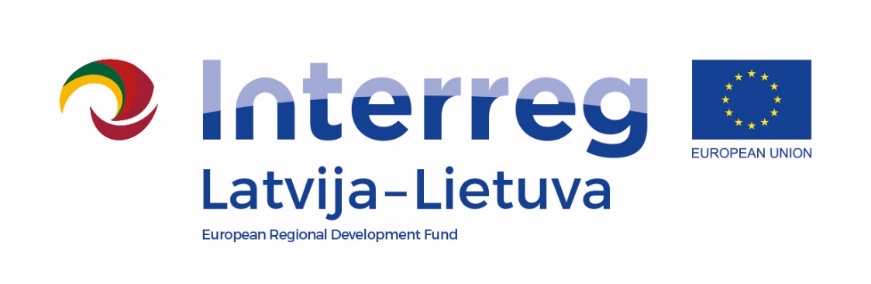 Project No. LLI - 315 (Initiation of WEBT)Initiation of working environment based training in construction and restoration industry at Zemgale and Panevezys ConferencePreservation of architectural heritage in rural environmentOctober 8, 2020Zalenieki Commercial and Craft SchoolJelgava Local Municipality, Latvia AgendaOnline participation via Zoom platform.Invitation to Zoom meeting will be sent on 07/10/2020 by e-mail.10.00 – 10.30Registration. Welcome coffee.  10.30 – 11.00Opening of the Conference and welcome speech Mr Ziedonis Caune, Chairman of Jelgava local Municipality Mrs Līga Lonerte Executive director of Jelgava Local Municipality Mrs Lilita Leoho Zalenieki Commercial and Craft School director 11.00 – 12.00Review of the project “Initiation of working environment-based training in construction and restoration industry at Zemgale and Panevezys” implementationShort presentation of the results and benefits of the project (Lelde Santare, project manager, Jelgava Local Municipality)Improvement of professional education programs, implementation of non-formal education program “School of Young Restorers” in Zalenieki Commercial and Craft school (Valija Barkovska, deputy director of Zalenieki Commercial and Craft school)Improvement of vocational education programs, implementation of non-formal education program in Panevėžys Vocational Education and Training Center (Justina Čivilyte, Panevėžys Vocational Education and Training Center)Initiation of craft education (Valija Barkovska, deputy director of Zalenieki Commercial and Craft school)Joint training modules in Panevėžys Vocational Education and Training Center (Justina Čivilyte, Panevėžys Vocational Education and Training Center)Establishment of Restorer’s house, Masterclasses (Dace Vīpule – Kuļika, Manager of Restorer’s House)12.00 – 13.00Lunch break with exhibition in Restoration houseOn-line slideshow with photos from project activities13.00 – 13.40Workforce problems and challenges in construction and restoration industry in the EUMichael Ritter, Vocational Advancement Service of the Construction Industry Berlin-Brandenburg, Germany13.40 – 14.20Modern technologies for preservation of architectural heritage in rural environmentAigars Ābele, Company “SV Solutions”14.20 – 14.40Coffee break14.20. – 16.00Discussion – “Opportunities for Restorers' house to contribute to the preservation of architectural heritage”Topics - proposals for further development:Digital technologies in the vocational education processAdditional opportunities for students to make them more competitive in the work environment: professional education, in parallel with preparing students for apprenticeships; additional skills as separate modules in vocational education (for example, historical paving)Restorer's house offer for different target groupsParticipants: 1. Justina Čivilytė  Panevėžys vocational education and training centre, (LT) 2. Michael Ritter, Vocational Advancement Service of the Construction Industry Berlin-Brandenburg (GER)3. Elga Zariņa – Latvian Craft Chamber4. Laura Lūse – Museum of Rundale palace5. Mārīte Putniņa – National Cultural Heritage board6. Aivars Treicis – Researcher, Author of the book7. Ginta Avotiņa  - Jelgava Local Municipality Educational board8. Dace Vīpule – Kuļika – Restorer’s House9. Valija Barkovska  - Zalenieki Commercial and Craft School